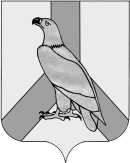 АДМИНИСТРАЦИЯДАЛЬНЕРЕЧЕНСКОГО ГОРОДСКОГО ОКРУГАПРИМОРСКОГО КРАЯПОСТАНОВЛЕНИЕ  « 31 » июля  2019 года              г. Дальнереченск                          №   566О Комиссии по подготовке и проведению Всероссийскойпереписи населения 2020 года на территорииДальнереченского городского округа В соответствии с Федеральным законом  Российской Федерации  от 25.01.20202 года № 8-ФЗ «О Всероссийской переписи населения», постановлением Правительства Российской Федерации от 29.09.2017 года № 1185 « Об образовании Комиссии Правительства Российской Федерации  по проведению Всероссийской переписи 2020 года», постановлением администрации Приморского края от 27.05.2019г. №303-па «О Комиссии по  подготовке и проведению Всероссийской переписи населения 2020года на территории Приморского края», на основании Устава Дальнереченского городского округа, администрация Дальнереченского городского округа ПОСТАНОВЛЯЕТ:1. Утвердить положение о Комиссии по подготовке и проведению Всероссийской переписи населения 2020 года на территории Дальнереченского городского округа (приложение № 1).2. Утвердить Состав Комиссии по подготовке и проведению Всероссийской переписи населения 2020 года на территории Дальнереченского городского округа (приложение № 2).3. Отделу муниципальной службы, кадров и делопроизводства администрации Дальнереченского городского округа настоящее постановление разместить на официальном Интернет-сайте Дальнереченского городского округа.4.Контроль исполнения настоящего постановления возложить на заместителя главы администрации Дальнереченского городского округа И.Г. Дзюба.  Глава администрацииДальнереченского городского округа                                                 С.И. Васильев                                     Приложение №1 Утвержденопостановлением администрацииДальнереченского  городского округаот «31» июля  2019 г.  № 566Положениео Комиссии  по подготовке и проведениюВсероссийской переписи населения 2020 годана территории Дальнереченского городского округа 1. Комиссия по подготовке и проведению Всероссийской переписи населения 2020 года на территории Дальнереченского городского округа  (далее - Комиссия) создана для обеспечения согласованных действий   органов исполнительной власти и органов местного самоуправления по подготовке и проведению Всероссийской переписи населения 2020 года на территории Дальнереченского городского округа. Комиссия образуется в соответствии с Федеральным законом «О Всероссийской переписи населения».2. Комиссия в своей деятельности руководствуется Конституцией Российской Федерации, Федеральным законом от 25 января 2002 года № 8-ФЗ "О Всероссийской переписи населения", другими федеральными законами, решениями Комиссии Правительства Российской Федерации по проведению Всероссийской переписи населения 2020 года, указами и распоряжениями Президента Российской Федерации, постановлениями и распоряжениями Правительства Российской Федерации, нормативными правовыми актами Приморского края, а также настоящим Положением.3. Основными задачами Комиссии являются:а) обеспечение согласованных действий территориальных органов  федеральных органов исполнительной власти по Приморскому краю, органов исполнительной власти   Приморского края  и органов местного самоуправления муниципальных образований Дальнереченского городского округа по подготовке и проведению Всероссийской переписи населения 2020 года;б) оперативное решение вопросов, связанных с подготовкой и проведением Всероссийской переписи населения 2020 года на территории Дальнереченского городского округа. 4. Комиссия для осуществления возложенных на нее задач:а) рассматривает вопросы взаимодействия  территориальных органов федеральных органов исполнительной власти по Приморскому краю с   органами местного самоуправления муниципальных образований Дальнереченского городского округа ходе подготовки и проведения Всероссийской переписи населения 2020 года. б) заслушивает на своих заседаниях информацию представителей территориальных органов федеральных органов исполнительной власти по Приморскому краю и органов местного самоуправления муниципальных образований Дальнереченского городского округа о ходе подготовки и проведения Всероссийской переписи населения 2020 года; в) запрашивает в установленном порядке у территориальных органов федеральных органов исполнительной власти по Приморскому краю и   органов местного самоуправления муниципальных образований Дальнереченского городского округа необходимые материалы по  вопросам подготовки и  проведении Всероссийской переписи населения 2020 года;г) осуществляет мониторинг подготовки и проведения Всероссийской переписи населения 2020 года на территории Дальнереченского городского округа;д) рассматривает предложения по вопросам:-привлечения организаций различных организационно-правовых форм Приморского края к работе по подготовке и проведению Всероссийской переписи населения 2020 года;-обеспечения безопасности лиц, осуществляющих сбор сведений о населении, сохранности переписных листов и иных документов Всероссийской переписи населения 2020 года;5. Комиссия имеет право:а) заслушивать на своих заседаниях информацию представителей территориальных органов федеральных органов исполнительной власти по Приморскому краю и   органов местного самоуправления муниципальных образований Дальнереченского городского округа о ходе подготовки и проведения Всероссийской переписи населения 2020 года;б) запрашивать в установленном порядке у территориальных органов федеральных органов исполнительной власти, органов исполнительной власти Приморского края, иных органов государственной власти и органов местного самоуправления муниципальных образований Дальнереченского городского округа материалы по вопросам подготовки и проведения Всероссийской переписи населения 2020 года в пределах компетенции Комиссии;в) направлять в территориальные органы федеральных органов исполнительной власти, органы исполнительной власти Приморского края и органы местного самоуправления предложения (рекомендации) по вопросам подготовки и проведения Всероссийской переписи населения 2020 года на территории Дальнереченского городского округа;г) привлекать в установленном порядке к работе Комиссии представителей территориальных органов федеральных органов исполнительной власти, органов исполнительной власти Приморского края и органов местного самоуправления муниципальных образований Дальнереченского городского округа, представителей общественных и религиозных организаций (объединений), а также средств массовой информации Приморского края в пределах компетенции Комиссии;д) создавать рабочие группы для рассмотрения вопросов, связанных с решением возложенных на Комиссию задач.6. Комиссия действует в составе:  председателя Комиссии, заместителя председателя Комиссии, секретаря и членов Комиссии. Комиссия состоит из 11 человек.В состав Комиссии включаются представители территориальных органов федеральных органов исполнительной власти по Приморскому краю и   органов местного самоуправления муниципальных образований Дальнереченского городского округа, а также могут включаться представители других государственных органов, научных и религиозных организаций, общественных объединений, средств массовой информации, которые имеют право совещательного голоса.Комиссию возглавляет заместитель главы администрации Дальнереченского городского округа, заместитель председателя комиссии руководитель  территориального органа Федеральной службы государственной статистики по Приморскому краю.Состав Комиссии утверждается постановлением администрации Дальнереченского городского округа7. Заседания Комиссии проводит председатель Комиссии, в его отсутствие - заместитель председателя Комиссии.Заседания Комиссии проводятся по мере необходимости и  не реже одного раза в квартал, в III квартале2020г.- не реже 1 раза в месяц.Заседание Комиссии считается правомочным в случае присутствия на нем более половины ее членов.8. Решения Комиссии принимаются простым большинством голосов присутствующих на заседании членов Комиссии путем открытого голосования. В случае равенства голосов решающим является голос председательствующего на заседании Комиссии.Решения Комиссии оформляются протоколом заседания, который подписывается председателем Комиссии или его заместителем, председательствующим на заседании Комиссии.По вопросам, требующим решения руководителя высшего исполнительного органа государственной власти Приморского края, органов местного самоуправления муниципальных образований Дальнереченского городского округа, Комиссия вносит в установленном порядке соответствующие предложения.9. Решения Комиссии, принятые в соответствии с ее компетенцией направляются в течение пяти дней заинтересованным лицам.По вопросам, требующим решений территориальных органов федеральных органов исполнительной власти, исполнительных органов государственной власти Приморского края и органов местного самоуправления муниципальных образований Дальнереченского городского округа, Комиссия подготавливает и вносит в установленном порядке соответствующие предложения.10. Секретарь Комиссии организует проведение заседания Комиссии, формирует повестку дня заседания, информирует членов Комиссии об очередном заседании, а также ведет и оформляет протокол ее заседания.11. Решение о прекращении деятельности Комиссии принимается постановлением администрации  Дальнереченского городского округа.12. Организационно-техническое обеспечение деятельности Комиссии осуществляется  территориальным органом Федеральной службой государственной статистики по Приморскому краю.                                    Приложение № 2 Утвержденпостановлением администрацииДальнереченского  городского округа                                                                    от «31»   июля 2019 г.  №566Состав  комиссии по подготовке и проведению Всероссийской переписи населения 2020 года на территорииДальнереченского городского округаДзюба Ирина Геннадьевна  Заместитель главы  администрации Дальнереченского городского округа, председатель комиссии;Бондаренко Марина Владимировна   Главный  специалист-эксперт (руководитель) отдела государственной статистики г. Дальнереченск, заместитель председателя комиссии;Кузнецова Анна Владимировна  Начальник  отдела экономики и прогнозирования администрации Дальнереченского городского округа ,секретарь комиссии;Члены комиссии:Ахметжанова Наталья Александровна Начальник финансового отдела администрации Дальнереченского городского округа; Березовская Галина Владимировна Начальник МКУ «Управление жилищно-коммунального хозяйства Дальнереченского городского округа»;Газдик Светлана Николаевна Начальник отдела муниципального имущества администрации Дальнереченского городского округа;Горовая Любовь Николаевна Генеральный директор ООО «Жилищная компания»;Кравченко Геннадий Николаевич Начальник отдела по работе с сельским населением МКУ «Управление жилищно-коммунального хозяйства Дальнереченского городского округа»;Степанчук  Алексей  Анатольевич Заместитель начальника МО МВД России «Дальнереченский»( по согласованию)Фатеева Татьяна Валерьевна Начальник отдела архитектуры и градостроительства администрации Дальнереченского городского округа; Шевчук Елена Петровна Директор отделения КГБУ «Центр занятости населения» г. Дальнереченск.